Положение о проведении Конкурса «Лучшее пугало: Весна-2020»Настоящее Положение определяет порядок организации и проведения конкурса среди жителей 
г. Ростова-на-Дону и Ростовской области на изготовление изделия ручной работы из подручных материалов, соответствующего образу пугала.Общие положенияКонкурс «Лучшее пугало: Весна-2020» проводится в целях: привлечение жителей Ростова-на-Дону и Ростовской области к творчеству, популяризация декоративно-прикладного искусства и культурного досуга среди населения Ростовской области, развитие креативного мышления у детей и подростков.Конкурс проводится по инициативе «ДонЭкспоцентр» при поддержке государственных структур, общественных объединений Ростовской области.Конкурс является открытым. Участниками Конкурса могут быть: школьники и студенты учебных заведений Ростовской области, члены общественных региональных объединений, лица, прошедшие/проходящие обучение или работающие в сфере искусства и любые другие жители г. Ростова-на-Дону и Ростовской области, без ограничений по полу и возрасту.Описание лиц, которые не могут принять участие в Конкурсе.Сотрудники «ДонЭкспоцентр» и члены их семей.1.5	Требования к предоставляемым на Конкурс работам:автор работы должен проживать в г. Ростове-на-Дону или Ростовской области;пугало должно соответствовать классическому образу, а именно – представлять собой палку с закрепленными на ней элементами;ПУГАЛО ДОЛЖНО ИМЕТЬ ПОДСТАВКУ;пугало должно соответствовать требованиям одной из 5 номинаций, а именно:«Самое креативное большое пугало» (иметь высоту до 180 см);«Самое креативное среднее пугало» (иметь высоту до 120 см);«Самое креативное маленькое пугало» (иметь высоту до 60 см);«Самое веселое пугало».требования к материалу, из которого будет выполнена работа, на усмотрение автора;требования к размеру работы не предъявляются (за исключением номинаций «Самое креативное большое пугало», «Самое креативное среднее пугало», «Самое креативное маленькое пугало»), на усмотрение автора;РАБОТЫ ДОЛЖНЫ БЫТЬ ПОДПИСАНЫ С УКАЗАНИЕМ НОМИНАЦИИ (ФИО, контактный телефон, учреждение, номинация). 1.6	Участники обязаны предоставить заявку по адресу электронной почты pr1@donexpocentre.ru. (ПОСЛЕ БУКВ pr – цифра 1) Заявка подается в свободной форме. В заявке указывается: ФИО участника, номинация, учреждение, контактный номер. РАБОТЫ БЕЗ ПОДАННЫХ ЗАРАНЕЕ ЗАЯВОК ПРИНИМАТЬСЯ НЕ БУДУТ. 1.7	Временные рамки предоставления заявок на участие и проведение Конкурса:Начало приема заявок – 04.03.2020, 09:00; Окончание приема заявок – 17.04.2020, 18:00; Начало приема работ – 20.04.2020 (понедельник), 09:00 (место приема работ: офис «ДонЭкспоцентр» – пр. М. Нагибина, 30А, здание ТЦ «Сити Галерея», ОРИЕНТИР – белый козырек с надписью «ДонЭкспоцентр», выходящий на проспект Нагибина, за углом от основного входа в торговый центр. Далее в приложении изучите схему расположения здания);Окончание приема работ – 21.04.20 (вторник), 18:00. Работы, принесенные позже, приняты НЕ БУДУТ;Торжественная церемония открытия Конкурса, работа жюри и церемония награждения победителей и участников – 25.04.2020 (суббота);25.04-26.04.2020 (суббота-воскресенье) – работа выставочной зоны с работами участников на открытой площадке выставки «Дачный сезон»;26.04.2020 (воскресенье), 15:00-16:00 – время, в которое участник Конкурса может забрать свою работу. После работы забрать будет нельзя.Организация и проведение Конкурса2.1	Для проведения Конкурса, регулирования взаимоотношений между его участниками и создания равных условий конкуренции через объективность оценки участников, создается жюри сроком полномочий до 25.04.2020.  2.2	В состав жюри входят ростовские дизайнеры, специалисты по декоративно-прикладному искусству, представитель учреждений дополнительного образования детей, представители «ДонЭкспоцентр». 2.3	Работа членов жюри осуществляется на безвозмездной основе. 2.4	Основными задачами жюри являются: создание равноценных условий для всех участников Конкурса; организация независимой экспертной оценки работ, представленных на Конкурс; соблюдение принципов гласности в освещении результатов работы жюри.  2.5	Критериями оценки являются: соответствие работы номинации, в которой она заявлена; креативное мышление в выборе материала и формы преподнесения образа пугала; качество исполнения работы.2.6	Для независимой оценки представленных на Конкурс работ, жюри утверждает состав Экспертного Совета и его полномочия.Номинации Конкурса«Самое креативное большое пугало» (иметь высоту до 180 см);«Самое креативное среднее пугало» (иметь высоту до 120 см);«Самое креативное маленькое пугало» (иметь высоту до 60 см);«Самое веселое пугало».3.1	Описание призов, условия их получения:Диплом победителя Конкурса «Лучшее пугало: Весна-2020» и ценные призы от партнеров Конкурса в каждой из номинаций получает победитель в номинации (I место), который набрал наибольшее количество баллов по итогам оценки работы, произведенной членами жюри, а также призеры.Участники Конкурса получают дипломы об участии.Для того чтобы получить свой диплом и приз, участнику необходимо лично присутствовать на церемонии награждения.Прием и регистрация конкурсных заявок и предоставления работ4.1	Прием и регистрация заявок на участие осуществляется до 18:00 17.04.2020 по адресу электронной почты pr1@donexpocentre.ru. (ПОСЛЕ БУКВ pr – цифра 1). Заявка подается в свободной форме. В заявке указывается: ФИО участника, номинация, учреждение, контактный номер. РАБОТЫ БЕЗ ПОДАННЫХ ЗАРАНЕЕ ЗАЯВОК ПРИНИМАТЬСЯ НЕ БУДУТ. 4.2	Работы предоставляются с 20.04.2020 – понедельник, 09:00 (место приема работ: офис «ДонЭкспоцентр» – пр. М. Нагибина, 30А, здание ТЦ «Сити Галерея», ОРИЕНТИР – белый козырек с надписью «ДонЭкспоцентр», выходящий на проспект Нагибина, за углом от основного входа в торговый центр. Далее в приложении изучите схему расположения здания) по 21.04.2020 – вторник, 18:00. Работы, принесенные позже, приняты НЕ БУДУТ4.3	Работы, которые не были предоставлены в «ДонЭкспоцентр» в установленный срок, участие Конкурсе не принимают.4.4	После окончания церемонии награждения работы участников остаются в качестве экспонатов фотозоны. Выставка работ будет проходить с 25.04.2020 по 26.04.2020. 26.04.2020 (воскресенье), 15:00-16:00 – время, в которое участник Конкурса может забрать свою работу. После работы забрать будет нельзя.Сроки принятия претензий по Конкурсу5.1	Претензии по результатам Конкурса не принимаются.Денежная компенсация призов6.1	Денежная компенсация стоимости призов не выплачивается.Право организатора на фото и видеосъемку, использование материалов в своих рекламных целях – полное.ПриложениеПЛАНИРОВКА ТЕРРИТОРИИ КВЦ «ДОНЭКСПОЦЕНТР»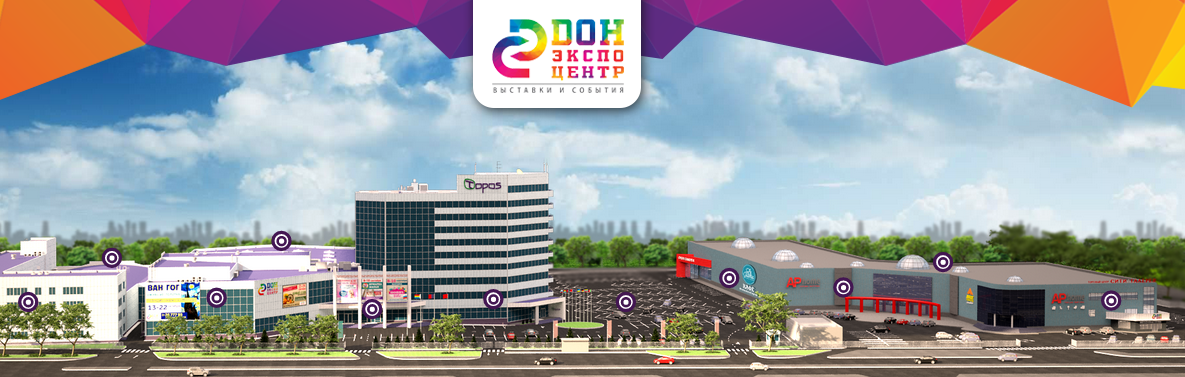 